от «___» _____________ 2022 г.					           		 № _______Об утверждении Программы профилактики рисков причинения вреда (ущерба) охраняемым законом ценностям в сфере благоустройства на территории МО «Город Мирный» Мирнинского района Республики Саха (Якутия) на 2023 годВ соответствии со статьей 44 Федерального закона от 31.07.2020 № 248-ФЗ «О государственном контроле (надзоре) и муниципальном контроле в Российской Федерации», постановлением Правительства Российской Федерации от 25.06.2021 № 990 «Об утверждении Правил разработки и утверждения контрольными (надзорными) органами программы профилактики рисков причинения вреда (ущерба) охраняемым законом ценностям», городская Администрация постановляет:1. Утвердить прилагаемую Программу профилактики рисков причинения вреда (ущерба) охраняемым законом ценностям в сфере муниципального контроля в сфере благоустройства на территории МО «Город Мирный» Мирнинского района Республики Саха (Якутия) на 2023 год. 2. Опубликовать настоящее Постановление в порядке, установленном Уставом МО «Город Мирный». 3. Контроль исполнения настоящего Постановления возложить на 1-го Заместителя Главы Администрации по ЖКХ, имущественным и земельным отношениям 
Н.М. Ноттосова.Глава города 						                      	           А.А. Тонких          					  	               Приложение к Постановлению городской Администрации от « ___ » _________ 2022 г. №______«Программа профилактики рисков причинения вреда (ущерба) охраняемым законом ценностям в сфере благоустройства на территории МО «Город Мирный» Мирнинского района Республики Саха (Якутия)» 
на 2023 годМирный 2022 г.Раздел 1. ПАСПОРТ Программы профилактики рисков причинения вреда (ущерба) охраняемым законом ценностям в сфере благоустройства на территории МО «Город Мирный» Мирнинского района Республики Саха (Якутия) на 2023 годРаздел 2. Общие положения ПрограммыНастоящая Программа профилактики рисков причинения вреда (ущерба) охраняемым законом ценностям при осуществлении муниципального контроля в сфере благоустройства на 2023 год (далее - Программа) разработана в целях стимулирования добросовестного соблюдения обязательных требований всеми контролируемыми лицами, устранения условий, причин и факторов, способных привести к нарушениям обязательных требований и (или) причинению вреда (ущерба) охраняемым законом ценностям в сфере благоустройства, а также создание условий для доведения обязательных требований до контролируемых лиц, повышение информированности о способах их соблюдения.К отношениям, связанным с осуществлением муниципального контроля в сфере благоустройства на территории МО «Город Мирный» организацией и проведением профилактических мероприятий, контрольных мероприятий, применяются положения: - Федерального закона от 31.07.2020 № 248-ФЗ «О государственном контроле (надзоре) и муниципальном контроле в Российской Федерации» (далее - Федеральный закон № 248-ФЗ); - Федерального закона от 31.07.2020 № 247-ФЗ «Об обязательных требованиях в Российской Федерации» (далее - Федеральный закон № 247-ФЗ); - постановления Правительства Российской Федерации от 25.06.2021 № 990 «Об утверждении Правил разработки и утверждения контрольными (надзорными) органами программы профилактики рисков причинения вреда (ущерба) охраняемым законом ценностям»; - решения сессии городского Совета МО «Город Мирный» от 19.04.2012 № 42-9 «Правила благоустройства и санитарного содержания территории МО «Город Мирный» (далее – Решение сессии городского Совета МО «Город Мирный» № 42-9).Органом муниципального контроля за соблюдением правил благоустройства является Администрация муниципального образования «Город Мирный» Мирнинского района Республики Саха (Якутия) в лице Муниципального казенного учреждения «Управление жилищно-коммунального хозяйства» МО «Город Мирный» Мирнинского района Республики Саха (Якутия) (далее - Орган муниципального контроля).Предметом муниципального контроля в сфере благоустройства на территории МО «Город Мирный» Мирнинского района Республики Саха (Якутия) (далее - муниципальный контроль в сфере благоустройства) является соблюдение физическими лицами, юридическими лицами, индивидуальными предпринимателями (далее - контролируемые лица) обязательных требований:1) обязательные требования по содержанию прилегающих территорий; 2) обязательные требования по содержанию элементов и объектов благоустройства, в том числе: - по установке ограждений, не препятствующих свободному доступу маломобильных групп населения к объектам образования, здравоохранения, культуры, физической культуры и спорта, социального обслуживания населения; - по содержанию фасадов нежилых зданий, строений, сооружений, других стен зданий, строений, сооружений, а также иных элементов благоустройства и общественных мест; - по содержанию специальных знаков, надписей, содержащих информацию, необходимую для эксплуатации инженерных сооружений; - по осуществлению земляных работ в соответствии с разрешением на осуществление земляных работ, выдаваемым в соответствии с порядком осуществления земляных работ, установленным нормативными правовыми актами Республики Саха (Якутия) и Правилами благоустройства;- по обеспечению свободных проходов к зданиям и входам в них, а также свободных въездов во дворы, обеспечению безопасности пешеходов и безопасного пешеходного движения, включая инвалидов и другие маломобильные группы населения, па период осуществления земляных работ; - о недопустимости размещения транспортных средств на газоне или иной озеленённой или рекреационной территории, размещение транспортных средств на которой ограничено Правилами благоустройства, а также по недопустимости загрязнения территорий общего пользования транспортными средствами во время их эксплуатации, обслуживания или ремонта, при перевозке грузов или выезде со строительных площадок (вследствие отсутствия тента или укрытия); 3) обязательные требования по уборке территории МО «Город Мирный» в зимний период, включая контроль проведения мероприятий по очистке от снега, наледи и сосулек кровель зданий, сооружений; 4) обязательные требования по уборке территории МО «Город Мирный» в летний период, включая обязательные требования по выявлению карантинных, ядовитых и сорных растений, борьбе с ними, локализации, ликвидации их очагов; 5) дополнительные обязательные требования пожарной безопасности в период действия особого противопожарного режима; 6) обязательные требования по прокладке, переустройству, ремонту и содержанию подземных коммуникаций на территориях общего пользования; 7) обязательные требования по посадке, охране и содержанию зеленых насаждений, в том числе обязательные требования по удалению (сносу), пересадке деревьев и кустарников в соответствии с порубочным билетом и (или) разрешением на пересадку деревьев и кустарников, если такие документы (порубочный билет, разрешение на пересадку) должны быть выданы в установленных Правилами благоустройства случаях; 8) обязательные требования по складированию твердых коммунальных отходов; 9) обязательные требования по выгулу животных и требования о недопустимости выпаса сельскохозяйственных животных и птиц на территориях общего пользования и иных, предусмотренных Правилами благоустройства, территориях.Орган муниципального контроля осуществляет контроль за соблюдением исполнения предписаний об устранении нарушений обязательных требований, выданных должностными лицами, уполномоченными осуществлять контроль, в пределах их компетенции.С учетом Положения о муниципальном контроле в сфере благоустройства на территории МО «Город Мирный» утвержденного решением городского Совета от 24.02.2022 № IV – 52-2, объектами муниципального контроля являются:- элементы планировочной структуры (зоны (массивы), районы (в том числе жилые районы, микрорайоны, кварталы, промышленные районы), территории размещения садоводческих, огороднических некоммерческих объединений граждан);- элементы улично-дорожной сети (аллеи, бульвары, магистрали, переулки, площади, проезды, проспекты, проулки, разъезды, спуски, тракты, тупики, улицы, шоссе); - дворовые территории;- детские и спортивные площадки; - площадки для выгула животных; - парковки (парковочные места); - парки, скверы, иные зеленые зоны; - технические и санитарно - защитные зоны; - ограждающие устройства (ворота, калитки, шлагбаумы, в том числе автоматические, и декоративные ограждения (заборы)).Целями реализации Программы являются:- стимулирование добросовестного соблюдения обязательных требований всеми контролируемыми лицами; - устранение условий, причин и факторов, способных привести к нарушениям обязательных требований и (или) причинению вреда (ущерба) охраняемым законом ценностям; - создание условий для доведения обязательных требований до контролируемых лиц, повышение информированности о способах их соблюдения.Задачами реализации Программы являются: - выявление причин, факторов и условий, способствующих нарушению обязательных требований, разработка мероприятий, направленных на устранение нарушений обязательных требований; - повышение правосознания и правовой культуры физических лиц, юридических лиц, индивидуальных предпринимателей и граждан; - приоритет реализации профилактических мероприятий, направленных на снижение риска причинения вреда (ущерба), но отношению к проведению контрольных (надзорных) мероприятий.Профилактика рисков причинения вреда (ущерба) охраняемым законом ценностям:Орган муниципального контроля осуществляет муниципальный контроль в сфере благоустройства в том числе посредством проведения профилактических мероприятий.Профилактические мероприятия осуществляются Органом муниципального контроля в целях стимулирования добросовестного соблюдения обязательных требований контролируемыми лицами, устранения условий, причин и факторов, способных привести к нарушениям обязательных требований и (или) причинению вреда (ущерба) охраняемым законом ценностям, и доведения обязательных требований до контролируемых лиц, способов их соблюдения.При осуществлении контроля в сфере благоустройства проведение профилактических мероприятий, направленных на снижение риска причинения вреда (ущерба), является приоритетным по отношению к проведению контрольных мероприятий.Профилактические мероприятия осуществляются на основании программы профилактики рисков причинения вреда (ущерба) охраняемым законом ценностям, утвержденной в порядке, установленном Правительством Российской Федерации, также могут проводиться профилактические мероприятия, не предусмотренные программой профилактики рисков причинения вреда.Раздел 3. Анализ текущего состояния осуществления муниципального контроля в сфере благоустройства, описание текущего развитияпрофилактической деятельности, характеристика проблем, на решение которых направлена ПрограммаНастоящая Программа разработана в соответствии со статьей 44 Федерального закона 248-ФЗ, постановлением Правительства Российской Федерации от 25.06.2021 
№ 990 «Об утверждении Правил разработки и утверждения контрольными (надзорными) органами программы профилактики рисков причинения вреда (ущерба) охраняемым законом ценностям».При осуществлении муниципального контроля в сфере благоустройства Органом муниципального контроля могут проводиться следующие виды профилактических мероприятий:1) информирование; 2) консультирование; 3) профилактический визит.Информирование осуществляется Органом муниципального контроля по вопросам соблюдения обязательных требований посредством размещения соответствующих сведений на официальном сайте городской Администрацией, в средствах массовой информации и в иных формах.Орган муниципального контроля обязан размещать и поддерживать в актуальном состоянии на официальном сайте городской Администрации в специальном разделе, посвященном контрольной деятельности, сведения, предусмотренные Федеральным законом № 248-ФЗ.Орган муниципального контроля также вправе информировать население МО «Город Мирный» на собраниях и конференциях граждан об обязательных требованиях, предъявляемых к объектам контроля.Консультирование контролируемых лиц осуществляется уполномоченными должностными лицами Органа муниципального контроля, по телефону, посредством видео-конференц-связи, па личном приеме либо в ходе проведения профилактических мероприятий, контрольных мероприятий и не должно превышать 15 минут.Личный прием физических лиц, юридических лиц, индивидуальных предпринимателей проводится Главой города (Заместителем Главы города) и (или) уполномоченным должностным лицом органа муниципального контроля.Информация о месте приема, а также об установленных для приема днях и часах размещается на официальном сайте городской Администрации.Консультирование осуществляется в устной или письменной форме по следующим вопросам: - организация и осуществление контроля в сфере благоустройства;- порядок осуществления контрольных мероприятий, установленных настоящим Положением; - порядок обжалования действий (бездействия) должностных лиц, уполномоченных осуществлять контроль;- получение информации о нормативных правовых актах (их отдельных положениях), содержащих обязательные требования, оценка соблюдения которых осуществляется городской Администрацией в рамках контрольных мероприятий.Консультирование контролируемых лиц в устной форме может осуществляться также на собраниях и конференциях граждан.Консультирование в письменной форме осуществляется уполномоченным должностным лицом Органа муниципального контроля при осуществлении муниципального контроля в сфере благоустройства, в следующих случаях:- контролируемым лицом представлен письменный запрос о представлении письменного ответа по вопросам консультирования; - за время консультирования предоставить в устной форме ответ на поставленные вопросы невозможно; - ответ на поставленные вопросы требует дополнительного запроса сведений.При осуществлении консультирования уполномоченное должностное лицо Органа муниципального контроля обязано соблюдать конфиденциальность информации, доступ к которой ограничен в соответствии с законодательством Российской Федерации.В ходе консультирования не может предоставляться информация, содержащая оценку конкретного контрольного мероприятия, решений и (или) действий должностных лиц, уполномоченных осуществлять муниципальный контроль в сфере благоустройства, иных участников контрольного мероприятия, а также результаты проведенных в рамках контрольного мероприятия экспертизы, испытаний.Информация, ставшая известной должностному лицу, уполномоченному осуществлять муниципальный контроль в сфере благоустройства, в ходе консультирования, не может использоваться городской Администрацией в целях оценки контролируемого лица по вопросам соблюдения обязательных требований.Уполномоченными должностными лицами Органа муниципального контроля ведется журнал учета консультирований.В случае поступления в Орган муниципального контроля пяти и более однотипных обращений контролируемых лиц и их представителей консультирование осуществляется посредством размещения на официальном сайте городской Администрации в специальном разделе, посвященном контрольной деятельности, письменного разъяснения, подписанного Главой города (Заместителем Главы города) или должностным лицом, уполномоченным осуществлять муниципальный контроль в сфере благоустройства.Профилактический визит проводится в форме профилактической беседы по месту осуществления деятельности контролируемого лица либо путем использования видео-конференц-связи.В ходе профилактического визита контролируемое лицо информируется об обязательных требованиях, предъявляемых к его деятельности либо к принадлежащим ему объектам контроля.При проведении профилактического визита контролируемым лицам не выдаются предписания об устранении нарушений обязательных требований.Разъяснения, полученные контролируемым лицом в ходе профилактического визита, носят рекомендательный характер.Проведение профилактических мероприятий, направленных на соблюдение контролируемыми лицами обязательных требований законодательства, в сфере благоустройства, на побуждение контролируемых лиц к добросовестности, будет способствовать повышению их ответственности, а также снижению количества совершаемых нарушений.Описание текущей и ожидаемой тенденций, которые могут оказать воздействие на состояние подконтрольной сферы: - совершенствование нормативной правовой базы в области осуществления деятельности муниципального контроля в сфере благоустройства, в том числе исключение избыточных, дублирующих устаревших обязательных требований, дифференциация обязательных требований.Раздел 4. План мероприятий по профилактике нарушений и показатели результативности и эффективности ПрограммыМероприятия Программы представляют собой комплекс мер, направленных на достижение целей и решение основных задач Программы. Перечень мероприятий Программы на 2023 год, сроки (периодичность) их проведения и ответственные структурные подразделения приведены в Плане мероприятий по профилактике нарушений законодательства в сфере благоустройства на территории МО «Город Мирный» Мирнинского района Республики Саха (Якутия) на 2023 год согласно приложению 1 к настоящей Программе.Показатели результативности и эффективности Программы приведены в приложении 2 к настоящей Программе.                _____________________________________________________________________________Приложение 1 к Программе профилактики рисков причинения вреда (ущерба) охраняемым законом ценностям в сфере благоустройства на территории МО «Город Мирный» Мирнинского района Республики Саха (Якутия) на 2023 год от « ___ » _________ 2022 г. №______План мероприятий по профилактике нарушений законодательства в сфере благоустройства на территории МО «Город Мирный» Мирнинского района Республики Саха (Якутия) на 2023 годПриложение 2 к Программе профилактики рисков причинения вреда (ущерба) охраняемым законом ценностям в сфере благоустройства на территории МО «Город Мирный» Мирнинского района Республики Саха (Якутия) на 2023 год от « ___ » _________ 2022 г. №______Показатели результативности и эффективности Программы                __________________________________________________________________________АДМИНИСТРАЦИЯМУНИЦИПАЛЬНОГО ОБРАЗОВАНИЯ«Город Мирный»МИРНИНСКОГО РАЙОНАПОСТАНОВЛЕНИЕ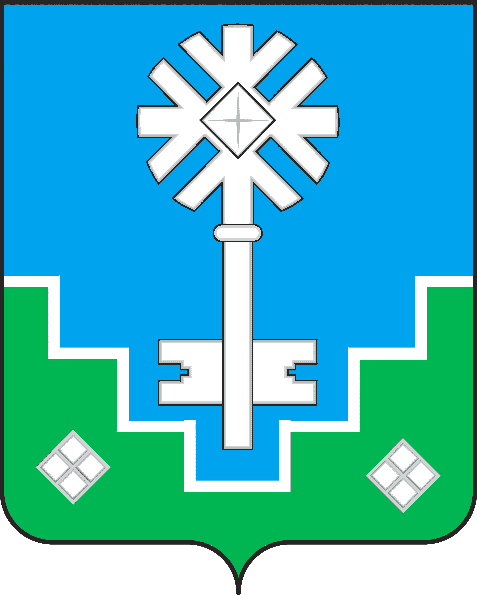 МИИРИНЭЙ ОРОЙУОНУН«Мииринэйкуорат»МУНИЦИПАЛЬНАЙ ТЭРИЛЛИИДЬАhАЛТАТАУУРААХНаименование ПрограммыПрограмма профилактики рисков причинения вреда (ущерба) охраняемым законом ценностям в сфере благоустройства на территории МО «Город Мирный» Мирнинского района Республики Саха (Якутия) на 2023 годРазработчик ПрограммыАдминистрация муниципального образования «Город Мирный» Мирнинского района Республики Саха (Якутия) в лице Муниципального казенного учреждения «Управление жилищно-коммунального хозяйства» МО «Город Мирный» Мирнинского района Республики Саха (Якутия).Правовые основания разработки Программы1. Федеральный закон от 31.07.2020 № 248-ФЗ «О государственном контроле (надзоре) и муниципальном контроле в Российской Федерации»; 2. Федеральный закон от 31.07.2020 № 247-ФЗ «Об обязательных требованиях в Российской Федерации»; 3. Постановление Правительства Российской Федерации от 25.06.2021 № 990 «Об утверждении Правил разработки и утверждения контрольными (надзорными) органами программы профилактики рисков причинения вреда (ущерба) охраняемым законом ценностям».Цели Программы1. Устранение причин, факторов и условий, способствующих причинению или возможному причинению вреда охраняемым законом ценностям и нарушению обязательных требований, снижение рисков их возникновения; 2. Повышение эффективности защиты прав физических лиц, юридических лиц, индивидуальных предпринимателей; 3. Повышение результативности и эффективности контрольной деятельности при осуществлении муниципального контроля в сфере благоустройства; 4. Мотивация к соблюдению физическими лицами, юридическими лицами и индивидуальными предпринимателями обязательных требований и сокращение количества нарушений обязательных требований.Задачи Программы1. Предотвращение рисков причинения вреда охраняемым законом ценностям; 2. Проведение профилактических мероприятий, направленных на предотвращение причинения вреда охраняемым законом ценностям; 3. Информирование, консультирование физических лиц, юридических лиц, индивидуальных предпринимателей с использованием информационно - телекоммуникационных технологий; 4. Обеспечение доступности информации об обязательных требованиях и необходимых мерах по их исполнению.Сроки и этапы реализации Программы2023 год5.1. Уменьшение количества нарушений юридическими лицами, индивидуальными предпринимателями обязательных требований законодательства; 2. Повышение уровня грамотности физических лиц, юридических лиц, индивидуальных предпринимателей; 3. Развитие системы профилактических мероприятий контрольного органа; 4. Обеспечение квалифицированной профилактической работы должностных лиц контрольного органа; 5. Повышение прозрачности деятельности контрольного органа; 6. Мотивация физических лиц, юридических лиц, индивидуальных предпринимателей к добросовестному поведению; 7. Снижение количества нарушений в деятельности физических лиц, юридических лиц, индивидуальных предпринимателей; 8. Выявление и устранение причин и условий, способствующих совершению физическими лицами, юридическими лицами, индивидуальными предпринимателями наиболее распространенных нарушений законодательства муниципального контроля в сфере благоустройства; 9. Повышение качества предоставляемых услуг населению.№п/пВид мероприятияСодержание мероприятияСрок реализации мероприятияОтветственный за реализацию мероприятия исполнитель1.Информирование контролируемых и иных лиц по вопросам соблюдения обязательных требованийРазмещение сведений по вопросам соблюдения обязательных требований на официальном сайте городской АдминистрацииПо мере необходимости, постоянноМКУ «УЖКХ» МО «Город Мирный», тел. 8 (41136) 4-61-60, эл. адрес: mirny- ugkh@yandex.ru1.Информирование контролируемых и иных лиц по вопросам соблюдения обязательных требованийРазмещение сведений по вопросам соблюдения обязательных требований в средствах массовой информации1 раз в кварталМКУ «УЖКХ»МО «Город Мирный», тел. 8 (41136) 4-61-60, эл. адрес: mirny- ugkh@yandex.ru2.Консультирование контролируемых лиц в устной или письменной форме по следующим вопросам муниципального контроля в сфере благоустройства;порядок осуществления контрольных мероприятий;- порядок обжалования действий (бездействия) должностных лиц, уполномоченных осуществлять муниципальный контроль в сфере благоустройства; - получение информации о нормативных правовых актах (их отдельных положениях), содержащих обязательные требования, оценка соблюдения которых осуществляется в рамках контрольных мероприятийКонсультирование контролируемых лиц в устной форме по телефону, по видеоконференц-связи и на личном приемеПри обращении лица, нуждающегося в консультирова-нииМКУ «УЖКХ»МО «Город Мирный», тел. 8 (41136)4-61-60. эл. адрес: mirny- ugkh@yandex.ru2.Консультирование контролируемых лиц в устной или письменной форме по следующим вопросам муниципального контроля в сфере благоустройства;порядок осуществления контрольных мероприятий;- порядок обжалования действий (бездействия) должностных лиц, уполномоченных осуществлять муниципальный контроль в сфере благоустройства; - получение информации о нормативных правовых актах (их отдельных положениях), содержащих обязательные требования, оценка соблюдения которых осуществляется в рамках контрольных мероприятийКонсультирование контролируемых лиц в письменной формеПри обращении лица, нуждающегося в консультировании, в течение 30 дней со дня регистрации городской Администрацией письменного обращения, если более короткий срок не предусмотрен законодатель-ствомМКУ «УЖКХ»МО «Город Мирный», тел. 8 (41136)4-61-60. эл. адрес: mirny- ugkh@yandex.ru2.Консультирование контролируемых лиц в устной или письменной форме по следующим вопросам муниципального контроля в сфере благоустройства;порядок осуществления контрольных мероприятий;- порядок обжалования действий (бездействия) должностных лиц, уполномоченных осуществлять муниципальный контроль в сфере благоустройства; - получение информации о нормативных правовых актах (их отдельных положениях), содержащих обязательные требования, оценка соблюдения которых осуществляется в рамках контрольных мероприятийКонсультирование контролируемых лиц путем размещения на официальном сайте городской Администрации и письменного разъяснения, подписанного Главой города (Заместителем Главы города) или должностным лицом, уполномоченным осуществлять муниципальный контроль в сфере благоустройства (в случае поступления в городскую Администрацию пяти и более однотипных обращений контролируемых лиц и их представителей)В течение 30 дней со дня регистрации городской Администрацией пятого однотипного обращения контролируемых лиц и их представителейМКУ «УЖКХ»МО «Город М ирный», тел. 8 (41136)4-61-60,эл. адрес: mirny- ugkhffiyandex.ru3.Профилактический визит, в ходекоторого контролируемое лицо информируется об обязательных требованиях, предъявляемых к его деятельности либо к принадлежащим ему объектам контроляПрофилактическая беседа по месту осуществления деятельности контролируемого лица либо путем использования видео-конференц-связи При проведении профилактического визита контролируемым лицам не выдаются предписания об устранении нарушений обязательных требований.Разъяснения, полученные контролируемым лицом в ходе профилактического визита, носят рекомендательный характер. По мере необходимости, но не менее 1 профилактического визита в пол годаМКУ «УЖКХ»МО «Город М ирный», тел. 8 (41136) 4-61-60,эл. адрес: mirny- ugkhiffiyandex.ru№п/пНаименование показателяЕдиница измерения, свидетельствующая о максимальной результативности программы профилактики1.Полнота информации, размещенной на официальном сайте контрольного органа в сети «Интернет» в соответствии с частью 3 статьи 46 Федерального закона от 31.07.2021 № 248-ФЗ «О государственном контроле (надзоре) и муниципальном контроле в Российской Федерации»100%2.Доля случаев нарушения сроков консультирования контролируемых лиц в письменной форме0%3.Доля лиц, удовлетворённых консультированием в общем количестве лиц, обратившихся за консультированием100%